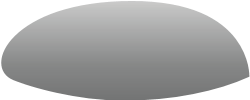 Garden City School DistrictDepartment of Pupil Personnel Services6th Annual Community Support Services FairThursday, January 31, 20196:00pm - 8:00pmGarden City High School Library170 Rockaway Avenue, Garden City, NY 11530Meet with a variety of vendors from camps, recreation,  child and adult service organizations, and colleges.The Office of Pupil Personnel Services is proud to partner with PTA and Parent University, SEPTA, and co-sponsoring organizations for this wonderful night of learning together.For additional information or questions, please contact: Michele Vincent, LCSWR,        516-478-1500Mandi Stefankiewicz, MS/CAGS,     516-478-2035